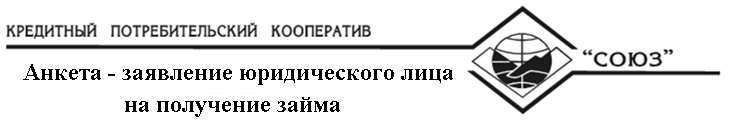 Председателю Комитета по займамПолное наименование юридического лица Краткое наименование юр. лица Сведения о государственной регистрации: (дата, наименование регистрирующего органа, место регистрации )Реквизиты организации:ОГРН :        ИНН:       ОКПО:  БИК :        КПП:       ОКАТО:  р/счет:                           Прошу выдать мне заем на сумму       рублей,   на срок         месяцев.Цель займа:  С гашением займа:Ежемесячно равными частями;Всей суммы в конце срока;Индивидуальный график.Сведения о руководителе организации: Должность:  стаж Дата рождения: Паспорт: серия №,  выдан (когда и кем)   Адрес постоянной регистрации: Город/район и населённый пункт:        Улица:      Дом:  Квартира: Адрес фактического проживания: Город/ район и населенный пункт        Улица:      Дом:  Квартира: Вид деятельности организации или отраслевой сектор: (оказываемые услуги, наименование производимой продукции, реализуемых товаров. Например: торговля стройматериалами, парикмахерская и т.д.)Информация об имуществе организации:Наличие в собственности недвижимого имущества:Да, стоимость:___________________Нет;Вид (адрес)  Площадь: ст-ть Вид (адрес)  Площадь: ст-тьНаличие движимого имущества (автомобилей, техники):Да;Нет;Марка:  Год :  Стоимость:  В залоге: да    нетМарка:  Год :  Стоимость:  В залоге: да    нетДругое имущество в собственности:(гараж, земельный участок  и т.п.)Имущество:  Рыночная стоимость: Имущество: Рыночная стоимость:  Доходы заемщика по данным отчета о прибылях и убытках (декларации) на конец отчетного периода:Выручка от основного вида деятельности заемщика: Прочие доходы:  Сумма: Чистая прибыль: Кредиторская заложенность на конец отчетного периода   в том числе:Действующие кредиты (займы), количество: (в том числе товарные кредиты, рассрочки, кредитные карты)Кредитор 1:   Сумма      Платеж:     Остаток:                                                        Кредитор 2:   Сумма      Платеж:     Остаток:                                                        Кредитор 3:   Сумма      Платеж:     Остаток:                                                        Другие обязательства перед третьими лицами: (задолженность по налогам, исполнительному производству, перед физическими лицами, поставщиками и подрядчиками  и т.п.) Адреса организации: Юридический адрес: Город/район и населённый пункт:        Улица:      Дом:  Квартира: Почтовый адрес: Город/ район и населенный пункт        Улица:      Дом:  Квартира: Контактные телефоны:Телефонный номер организации:   Адрес электронной почты: @Телефонный номер бухгалтерии:  Телефонный номер отдела кадров: Контактный телефон:  обращение, что связывает: Контактный телефон:  обращение, что связывает: Контактный телефон:  обращение, что связывает: Данные о наличии неудовлетворенных претензий со стороны государственных, налоговых и других органов и других лиц: Данные о наличии незаконченного судебного и/или арбитражного разбирательства, а так же выполнении действующих решений по отношению к юридическому лицу и физическим лицам (руководству):Дополнительная информацияДанная информация является основанием для принятия решения о выдаче займа. Поэтому заявитель подтверждает, что, сообщая заведомо недостоверную информацию, он преследует корыстную цель: противоправно безвозмездно обратить денежные средства кооператива в свою пользу. Данные действия квалифицируются по ст. 159 УК РФ «Мошенничество». Заявитель предупрежден об уголовной ответственности по ст. 159 УК «Мошенничество», а также по ст. 176 «Незаконное получение кредита» и ст. 177 «Злостное уклонение от погашения кредиторской задолженности» УК РФ.Мной изучены внутренние нормативные документы, регламентирующие деятельность КПК «СОЮЗ».На основании ст. 9 Федерального закона № 152-ФЗ  «О персональных данных» даю свое согласие Кредитному потребительскому кооперативу «Союз»,  расположенному по адресу: 692342, Приморский край, г. Арсеньев, пр-кт Горького, д. 1, в том числе его обособленным подразделениям, на обработку -  любое действие (операция) или совокупность действий (операций), совершаемых с использованием средств автоматизации или без использования таких средств с персональными данными, включая сбор, запись, систематизацию, накопление, хранение, уточнение (обновление, изменение), извлечение, использование, передачу (распространение, предоставление, доступ), обезличивание, блокирование, удаление, уничтожение следующих персональных данных: сведения указанные мною в данной анкете-заявлении на получение займа; реквизиты паспорта РФ, а так же документа его заменяющего; фотографию (копия паспорта); реквизиты пенсионного удостоверения; реквизиты страхового свидетельства обязательного пенсионного страхования; ИНН, ОГРН; сведения о доходах; сведения о наличии движимого и недвижимого имущества и документы это подтверждающие.  Целью предоставления персональных данных для обработки является определение возможности заключения договора займа, формирование базы данных потенциальных заемщиков с целью упрощения процедуры выдачи займа при повторном обращении, продвижение новых продуктов, услуг и программ кооператива. Данное согласие действует до момента подачи мной письменного уведомления об отзыве согласия на обработку моих персональных  данных.Выражаю свое согласие на проверку КПК «СОЮЗ» посредством посещения места нахождения бизнеса с получением следующей информации (с правом снятия кооперативом копий всех документов): финансово-хозяйственного состояния предприятия (текущей выручки, товарных остатков, складской ведомости, кассовой дисциплины); организации производственного процесса, технического обслуживания оборудования, регулярности поставки материалов, их хранения, сроков реализации готовой продукции, условий ее отгрузки, доставки покупателям; структуры управления, опыта, квалификации, срока работы персонала; наличия имущества, с указанием его индивидуальных признаков (марка, модель, серийный и заводской номер), документов, подтверждающих право собственности на имущество; оригиналов документов, ранее переданных КПК «СОЮЗ», подтверждающих правовой статус Заемщика, лицензии, договоров аренды, купли-продажи с основными покупателями/поставщиками, кредитных договоров с иными кредитными организациями, договоров займа и прочей необходимой информации.                                                                                                                                   М.П.Дата принятия анкеты «_____» ______________ 20______ г.  Фамилия и подпись менеджера: Сведения о бенефициарном владельце – физическом лице (лицах): доля участия (>25% в капитале), Ф.И.О., дата рождения, реквизиты документа удостоверяющего личность, адрес постоянной регистрации, адрес фактического места жительства. ДатаДолжностьПодписьРасшифровка